Задания ЕГЭ по теме: РелигияЗапишите слово, пропущенное в схеме.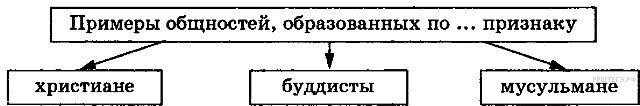 Найдите понятие, которое является обобщающим для всех остальных понятий представленного ниже ряда. Запишите это слово (словосочетание).Вера, догматы, заповеди, религия, обряды, храмыНиже приведён ряд терминов. Все они, за исключением двух, характеризуют религию.1) сверхъестественное2) культ3) технология4) конфессия5) эксперимент6) монотеизмВыберите верные суждения о религиозном и светском сознании и запишите цифры, под которыми они указаны.1) Для религиозного сознания характерно восприятие нравственных норм как производных воли высших сил.2) Для светского и религиозного сознания не характерно взаимодействие.3) Позиция религиозного сознания - отделение церкви от школы и государства.4) Религиозное сознание может сформироваться у человека в зрелом возрасте.5) В религиозном сознании может соединяться адекватное действительности содержание и иллюзии.Р. и М. являются прихожанами лютеранской церкви в г. Стокгольме. Они познакомились на службе, создали семью. Если у них в семье происходят какие-то размолвки, неприятности, они первым делом идут за советом к пастору. Они убеждены, что их толкование Святого Писания является единственно верным.Выберите в приведенном ниже функции религии, иллюстрируемые данным примером, и запишите цифры, под которыми они указаны.1) мировоззренческая2) компенсаторная3) коммуникативная4) эстетическая5) хозяйственнаяВ стране Z создан научный центр по изучению всех мировых религий. Какие религии могут стать объектом изучения в данном научном центре? Запишите цифры, под которыми они указаны. Цифры укажите в порядке возрастания.1) буддизм2) индуизм3) христианство4) иудаизм5) конфуцианство6) ислам7. Какой смысл обществоведы вкладывают в понятие «религия»? Привлекая знания обществоведческого курса, составьте два предложения: одно предложение, содержащее информацию о любой характерной черте, присущей религии, и одно предложение, раскрывающее разные классификации религии.